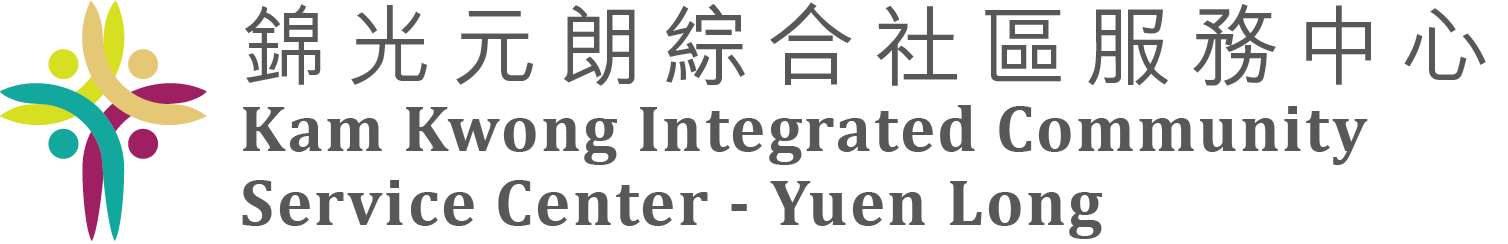 申請入會表格申請會籍：個人會員：$15/兩年     家庭會員: $25/兩年     機構會員: $100/兩年個人資料：申請人中文姓名：____________________ 申請人英文姓名：________________________________身份證號碼：__________(首4個數字) 性別：__________ 出生日期：_______________(年/月/日)職業：_______________ 聯絡電話：_______________ 電郵地址：___________________________住址：_______________________________________________________________________________通訊地址(如與住址不同)：______________________________________________________________婚姻狀況：未婚  已婚　喪偶　離婚　分居　同居　再婚家庭狀況：綜援  單親  新來港  家庭成員居於內地  其他：______________________直屬並同住的家庭成員資料(如申請家庭會籍必需填寫)：三.機構資料(如申請機構會籍必需填寫)：機構名稱：__________________________________________________________________________機構地址：__________________________________________________________________________機構電話：____________________ 機構性質：___________________________________________認識本中心途經：本中心  宣傳單張  家人/朋友  教會  其他：_______________免責聲明：閣下提供之個人資料絕對保密，只作本中心核實身份及聯絡之用，將不會轉交其他人士。活動安排之最終決定權以中心作準，參加者不得異議。參加者須考慮身體狀況是否適合該活動。退款安排：除了活動取消、改期、額滿或申請人未被取錄等情況以外，所繳費用，恕不退回。申請人簽署/家長簽署(未滿14歲人士適用)：_______________ 日期：____________________中文姓名英文姓名身份證號碼(首4個數字)性別出生日期/年齡關係聯絡電話